
ДЕПАРТАМЕНТ  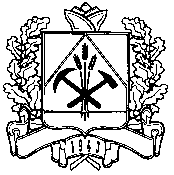 СЕЛЬСКОГО  ХОЗЯЙСТВА  И  ПЕРЕРАБАТЫВАЮЩЕЙ ПРОМЫШЛЕННОСТИ КЕМЕРОВСКОЙ  ОБЛАСТИП Р И К А ЗОт 27 декабря 2017 г. №114О назначении ответственного за профилактику коррупционных и иных правонарушенийВ целях реализации статьи 13.3 Федерального закона от 25.12.2008 
«О противодействии коррупции»приказываю:1. Назначить должностным лицом, ответственным за профилактику коррупционных и иных правонарушений Федосееву Елену Владимировну – начальника отдела кадров и социальной политики департамента сельского хозяйства и перерабатывающей промышленности Кемеровской области.2. Признать утратившим силу приказ департамента сельского хозяйства и перерабатывающей промышленности Кемеровской области от 14.02.2011 
№ 17 «О назначении ответственного за профилактику коррупционных и иных правонарушений».3. Контроль за исполнением настоящего приказа оставляю за собой.И.о. начальника департамента			                        	А.В. Казаков